اهداء لوح تقدیر از سوی فرماندار شاهرود و مدیرکل میراث فرهنگی و گردشگری استان سمنان از خدمات هواشناسی در ستاد اجرایی خدمات سفر نوروز ۱۴۰۱ شهرستان شاهرود 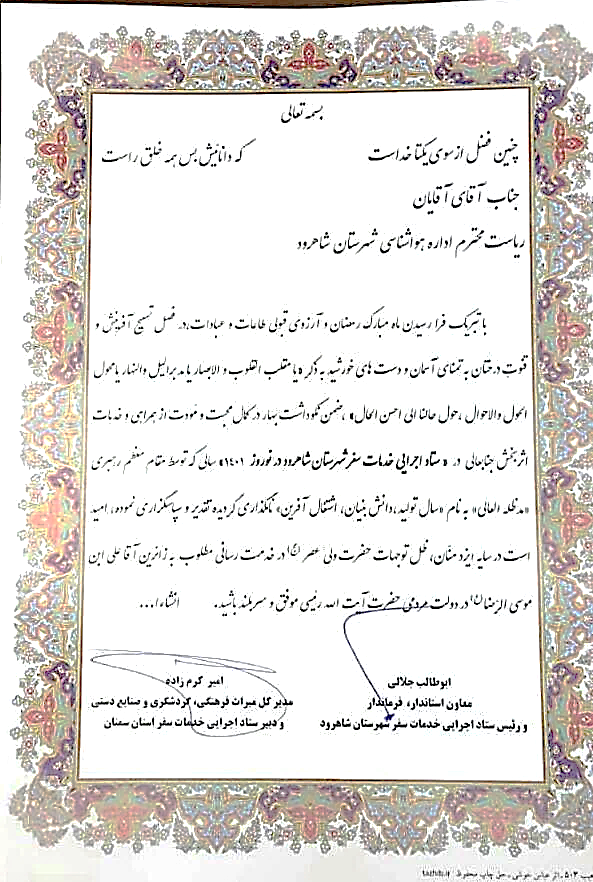 